 El  día 22 de enero de 2019 comienza a funcionar el grupo de “Alumnos al Rescate”Después de la primera evaluación pedimos a los tutores de 1º que nos elijan a varios alumnos  de su grupo a los que les vendría bien ser tutorizados por un alumno mayor.Por otro lado nos hemos pasado   en la hora de Valores /Religión por los cursos de 4º para pedir voluntarios  que  se encarguen de esta tarea. Han resultado elegidos 13 alumnos de primero y por tanto seleccionamos 26 de cuarto pues estos salen días alternos para no descolgarse de la asignatura. Hoy hemos convocado a los siguientes alumnos de 1º ESO a  última hora en la Biblioteca ellos tienen tutoría) para comenzar la actividad Alumnos al Rescate. Somos conscientes de que a veces coincidirá con actividades de la tutoría, charlas... pero es importante que podamos empezar con el Proyecto y crear los enlaces entre alumnos mayores y pequeños. Una vez que haya empezado, si los tutores piensan que el alumno debe quedarse en el aula en alguna ocasión se quedarán ya que  los tutores son los que mejor saben cómo funcionan sus alumnos y qué necesitan.Alumnos de 1º ESO: María Suárez, Cecilia de la Fuente, Sofía Herreros, Andrea Claudia Palade, Gaspar Hategan, Rebecca Cruz, Daniel Samuel García, Pau Salinas, Silvana Torres, Miguel Sánchez, Rabab Idrysssy, Arturo Lozano, Brian Andrés SotilloLos alumnos de cuarto participantes en el proyecto Alumnos al Rescate, por ser el primer día,   es necesario que estén todos para hacer los enlaces, a partir de la semana próxima salen de forma alterna, es decir, la mitad de los alumnos. Es conveniente que llos profesores de la materia  Valores /religión que comparten alumnado de 4º ESO se  pongan  de acuerdo a la hora de qué pedir, exigir a los alumnos que colaboran en esta actividad. Alumnos de 4ºLaura Simón, Esmeralda Nova, Sara González, Alex Stan, María Anievas, Sofía Hernández, Sandra Navarro, Dalia Nombela, José Miguel Arias, Esther Sophía Rodríguez, Mireya Arenal, Rubén Sanz, Laura Castillejo, Lucía Fernandez, Naroa Ruiz, Verónica Díaz, Nerea Alcocer, Raquel Pajares, Aitana Serrano, Crisitna Salinas, Paola Rodríguez Leal, Youssef Fallouh, Sara Ruiz, Diana Suarez, Elena Pérez, Silvia ArroyoAlgunas imágenes de este primer día: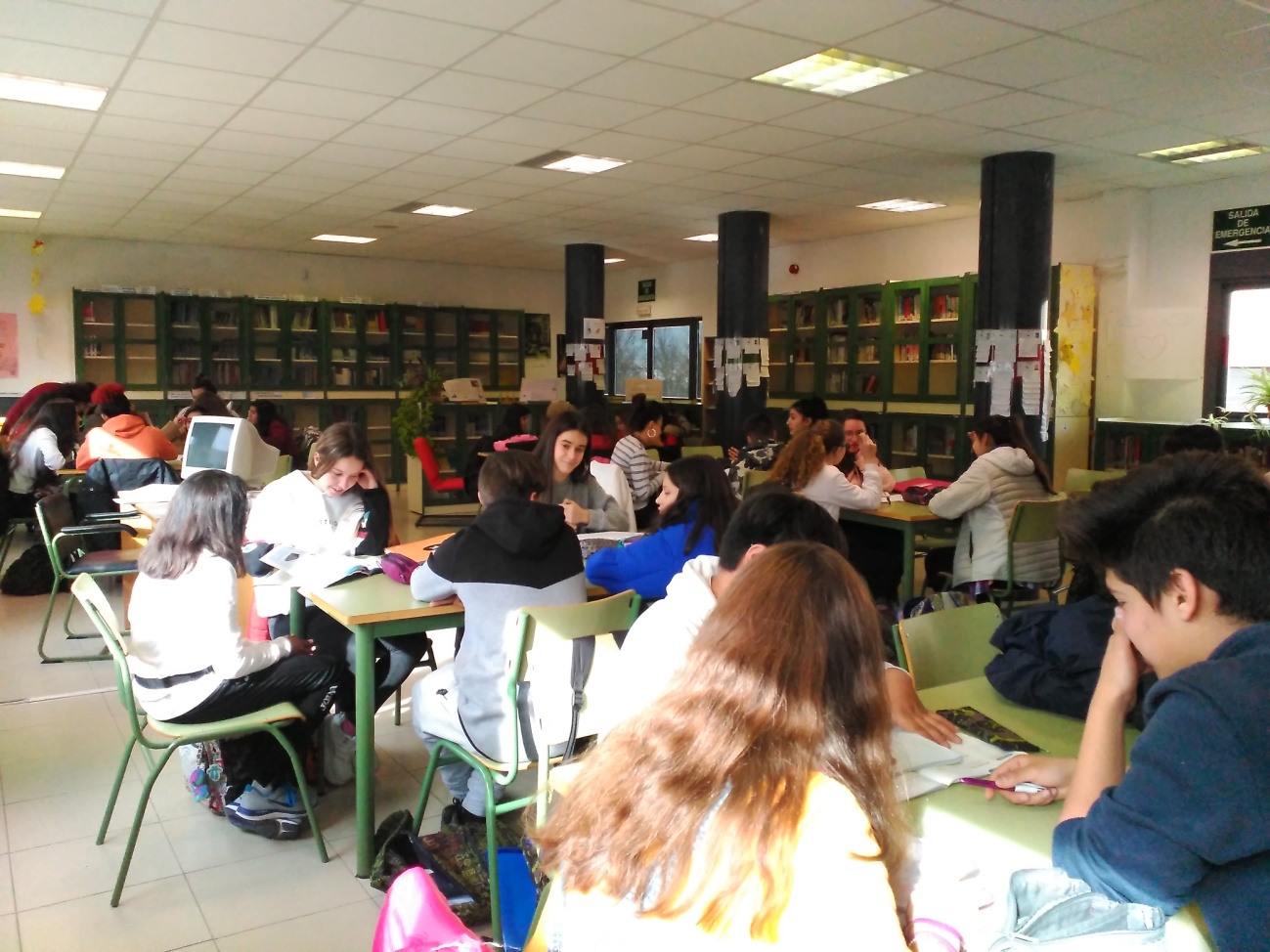 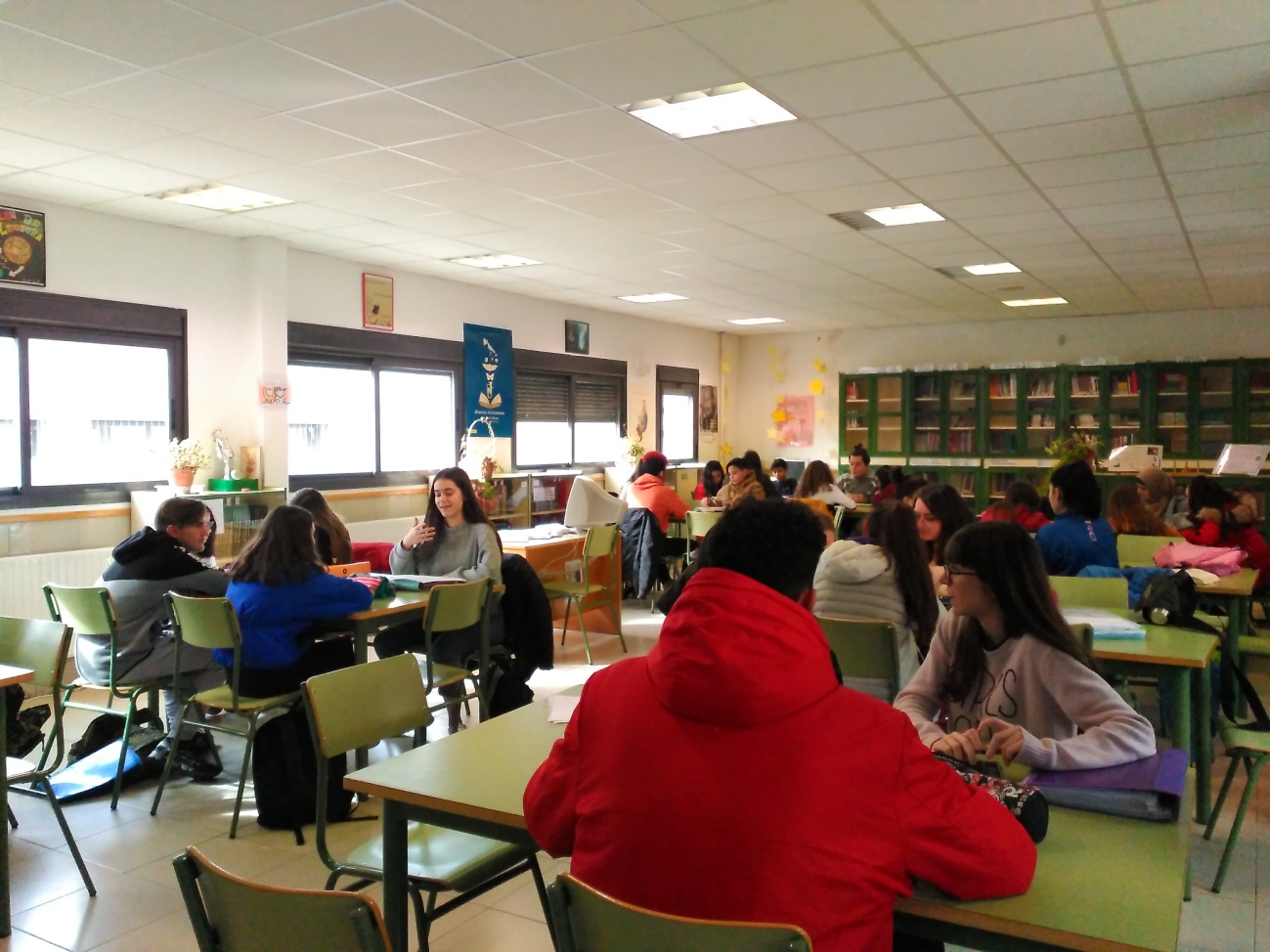 